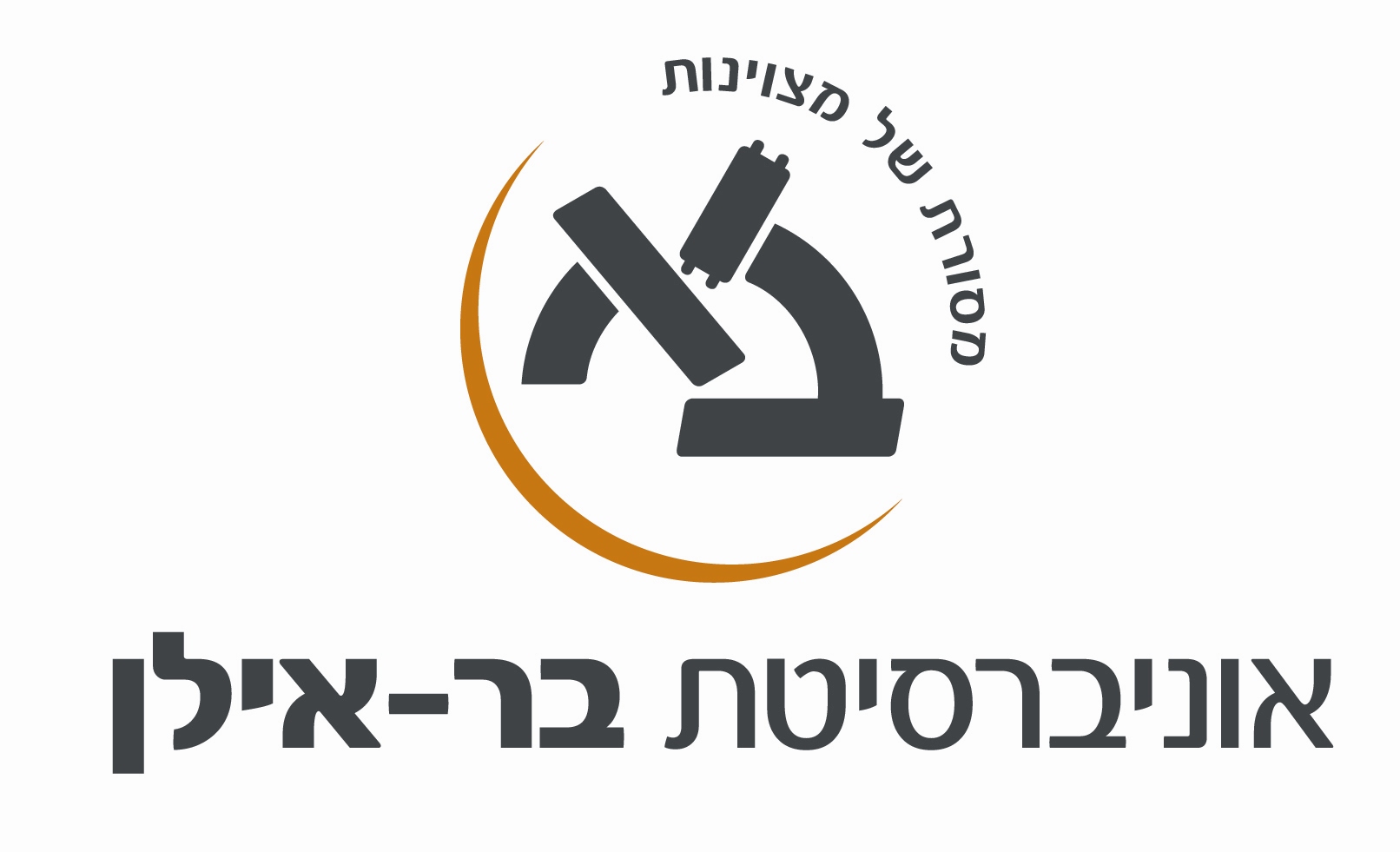 שם ומספר הקורס: סוגיות נבחרות במדיניות בריאותשם המרצה:ד"ר רחלי מגנזיסוג הקורס: (שיעור)שנת לימודים:      תשע"ח     סמסטר ב         היקף שעות:  1 ש"שימי חמישי  מ-16:00-18:00אתר הקורס באינטרנט:מטרות הקורסהכרת תהליך קביעת מדיניותניתוח סוגיות מרכזיות בעיצוב מדיניות הבריאותהבנת ההשלכות לניהול ארגוני בריאות ב. תוכן הקורס:ג. חובות הקורס:הגשה והצגת עבודה בתחום קידום מדיניות בריאות (20%)בחינה – (80%)ו. ביבליוגרפיה: (חובה/רשות)גבי בן נון, גור עופר – עשור לחוק ביטוח בריאות ממלכתי – 1995-2005חיים דורון – מערכת הבריאות לאן? – הוצאת ספרים של אוניברסיטת בן גוריון בנגבגבי בן נון, יצחק ברלוביץ, מרדכי שני – מערכת הבריאות בישראל- הוצאת עם עובדגבי בן נון, רחלי מגנזי – היבטים כלכליים וחברתיים במערכת הבריאות בישראלפרסומי המכון הלאומי לחקר מדיניות בריאות פרסומי מכון טאוב לחקר מדיניות חברתית בישראלפרסומי מכון ברוקדיילפרסומי מכון אדווה        מס'מועדנושא השיעור18-3מדיניות ואסטרטגיה215-3תוכניות עבודה322-3תיירות מרפא412-4מדיניות בריאות השן526-4מדדי איכות בקהילה 63-5האתגר ברפורמת בריאות הנפש710-5תכניות לאומיות – מודלים קשיים והצלחות817-5יום הסטודנט 924-5הקמת חט' המרכזים הרפואיים הממשלתיים 1031-5הצגת עבודות 117-6הקמת בי"ח אסותא 1214-6הצגת עבודות 1321-6